ADMISIÓN EN PERÍODO ORDINARIO: junio / julioPublicación de la oferta de ciclos formativos con los puestos escolares vacantes: antes del 21 de junio.ADMISIÓN EN PERÍODO EXTRAORDINARIO: SeptiembrePublicación de los ciclos formativos con vacantes en los tablones de anuncios de la Dirección Provincial de Educación y en los centros: 1 de septiembreEl modelo de solicitud está disponible en las secretarías de los centros educativos y en la sede electrónica: http://www.tramitacastillayleon.jcyl.es. En la solicitud se podrá indicar por orden de preferencia los ciclos y los centros hasta un máximo de cinco.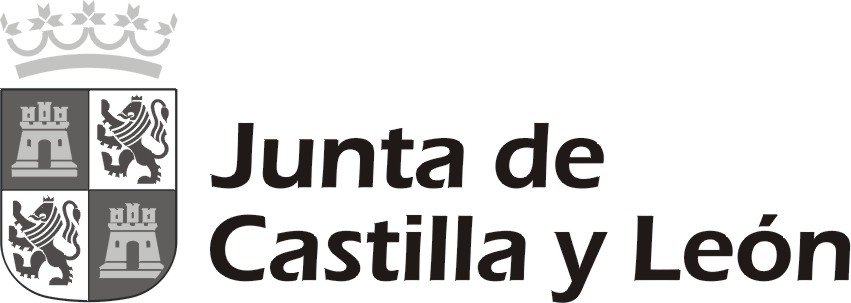 Delegación Territorial de ValladolidDirección Provincial de EducaciónCALENDARIO DEL PROCESO DE ADMISIÓN DEL ALUMNADO EN ENSEÑANZAS DE FORMACIÓN PROFESIONALModalidad presencial, curso 2014 / 2015(Resolución de 23 de mayo de 2014, BOCYL de 10 de junio)ADMISIÓN DE SOLICITUDES Y PRIMER PERÍODO DE MATRÍCULA (PRIMERA OPCIÓN)ADMISIÓN DE SOLICITUDES Y PRIMER PERÍODO DE MATRÍCULA (PRIMERA OPCIÓN)Presentación de solicitudes en las secretarías de los centros23 al 30 de junioPublicación en los centros de las listas provisionales de los alumnos solicitantes por orden de prioridad y plazo de reclamaciones.3 de julioReclamaciones a las listas provisionales en los centros.4 al 7 de julioPublicación en los centros de las listas definitivas de alumnos, por orden de prioridad, indicando a los que se han concedido plaza y excluidos.8 de julioMatriculación de alumnos de primero y segundo curso9 y 10 de julioLos centros expondrán a las 10 de la mañana la relación de plazas vacantes por ciclo y llamarán por orden de lista para su matriculación a quienes hubieran pedido ese centro en primera opción y no hubiesen obtenido plaza, hasta cubrir vacantes.11 de julioADJUDICACIÓN DE VACANTES Y SEGUNDO PERÍODO DE MATRÍCULA (OTRAS OPCIONES)ADJUDICACIÓN DE VACANTES Y SEGUNDO PERÍODO DE MATRÍCULA (OTRAS OPCIONES)ADJUDICACIÓN DE VACANTES Y SEGUNDO PERÍODO DE MATRÍCULA (OTRAS OPCIONES)Adjudicación de  las plazas vacantes y publicación de nuevas listas provisionales, en los tablones de anuncios de la Dirección Provincial de Educación.17 de julio17 de julioReclamaciones a las listas provisionales en la Dirección Provincial de Educación.18 al 21 de julio18 al 21 de julioPublicación de las listas definitivas del alumnado al que se ha adjudicado plaza en los tablones de anuncios de la Dirección Provincial de Educación y en los centros.23 de julio23 de julioMatriculación de alumnos24 y 25 de julio24 y 25 de julioADMISIÓN DE SOLICITUDES Y PRIMER PERÍODO DE MATRÍCULA (PRIMERA OPCIÓN)ADMISIÓN DE SOLICITUDES Y PRIMER PERÍODO DE MATRÍCULA (PRIMERA OPCIÓN)Presentación de solicitudes en las secretarías de los centros.2 al 9 de septiembreMatriculación en primero o segundo curso del alumnado que repita o que haya promocionado desde primero a segundo en septiembre.9 y 10 de septiembrePublicación de las listas provisionales de admitidos en los tablones de los centros.11 de septiembreReclamaciones a las listas provisionales en los centros.12 al 15 de septiembreResolución de reclamaciones, adjudicación de plazas y publicación de las listas definitivas.16 de septiembreMatriculación de alumnos.17 y 18 de septiembreLos centros expondrán a las 10 de la mañana la relación de plazas vacantes por ciclo y llamarán por orden de lista para su matriculación a quienes hubieran pedido ese centro en primera opción y no hubiesen obtenido plaza, hasta cubrir vacantes.19 de septiembreADJUDICACIÓN DE VACANTES Y SEGUNDO PERÍODO DE MATRÍCULA (OTRAS OPCIONES)ADJUDICACIÓN DE VACANTES Y SEGUNDO PERÍODO DE MATRÍCULA (OTRAS OPCIONES)Adjudicación de  las plazas vacantes y publicación de nuevas listas provisionales, en los tablones de anuncios de la Dirección Provincial de Educación.23 de septiembreReclamaciones a las listas provisionales en la Dirección Provincial de Educación.24 y 25 de septiembrePublicación de las listas definitivas del alumnado al que se ha adjudicado plaza en los tablones de anuncios de la Dirección Provincial de Educación y en los centros.29 de septiembreMatriculación de alumnos.30 septiembre al 1 de octubreFinalizado el período de matrícula, los centros educativos que dispongan de plazas abrirán un plazo extraordinario de matrícula. En aquellos casos, en los que exista lista de espera, la matriculación se realizará de acuerdo con el orden establecido en la misma.2 al 6 de octubre